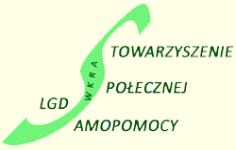 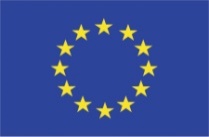 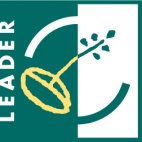 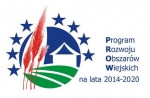 „Europejski Fundusz Rolny na rzecz Rozwoju Obszarów Wiejskich: Europa inwestująca w obszary wiejskieREGULAMIN KONKURSU„Biznes marzeń na wsi”1.Organizator:Stowarzyszenie Społecznej Samopomocy -  Lokalna Grupa Działania, z siedzibą w Ciechanowie , ul. Śląska 1, 06-400 Ciechanów2.Temat:  ”Biznes marzeń na wsi” -tematem konkursu jest wykonanie pracy plastycznej, dowolną techniką :rysunek graficzny, malarski, forma przestrzenna  3.Cel konkursu: • Rozwijanie wyobraźni dzieci• Pobudzenie kreatywności• Budowanie świadomości jaką daje twórcze podejście do każdego tematu• Prezentacja osiągnięć twórczych4.Uczestnicy: Konkurs przeznaczony jest dla mieszkańców z terenu z terenu LGD 5.Kategorie wiekowe:I. Dzieci do lat 10II. Młodzież do lat 18 7. Charakter konkursu:Konkurs ma charakter indywidualny tzn. każda praca ma być wykonana OSOBIŚCIE, prace zbiorowe nie będą brane pod uwagę8.Kryteria oceny:•Jakość artystyczna wykonanej pracy•Oryginalność pomysłu•Ogólne wrażenie artystyczne9.Termin składania prac: Prace należy składać osobiście Stowarzyszenie Społecznej Samopomocy -  Lokalna Grupa Działania, z siedzibą w Ciechanowie , ul. Śląska 1, 06-400 Ciechanów, lub w formie zdjęć przesłać na adres:  www.ssslgd.pl 10.Do każdej pracy należy dołączyć karteczkę z danymi autora:•tytuł pracy,•imię i nazwisko,•wiek,•adres zamieszkania lub nazwa szkoły •telefon kontaktowy.•krótki opis prezentowanej pracy11.Oceny nadesłanych prac dokona komisja konkursowa powołana przez organizatora.12. Warunkiem uczestnictwa w konkursie jest wypełnienie i przesłanie w wersji elektronicznej na adres: biuro@ssslgd.pl lub dostarczenie osobiście do biura SSS- LGD, formularza zgłoszeniowego, który wypełnia rodzić lub prawny opiekun dziecka.13. Nadesłanie zgłoszenia równoznaczne jest z wyrażeniem zgody przez zgłaszającego na wykorzystanie wszystkich nadesłanych materiałów w celach promocyjnych (w tym na wykorzystanie ich w publikacjach promocyjnych). Organizatorzy konkursu zgodnie z Ustawą o Ochronie Danych Osobowych z dnia 29.10.1997 r. (Dz.U. 2016 poz. 922)zapewniają wszystkim uczestnikom możliwość wglądu do swoich danych oraz ich poprawiania.12.W konkursie zostaną przyznane nagrody: •I-III miejsca w każdej kategorii wiekowej•wyróżnienia w każdej kategorii wiekowej•dyplomy13.Wyniki konkursu zostaną zamieszczone na stronie internetowej www.ssslgd.pl do 31.12.2020.14.Wernisaż wystawy nagrodzonych prac będzie na stronie www.ssslgd.pl15.Nadesłanie prac na konkurs jest równoczesne z oświadczeniem o posiadaniu praw autorskich, uznaniem niniejszego regulaminu oraz umieszczeniu danych adresowych w bazie danych organizatora.